Group shape with an image fill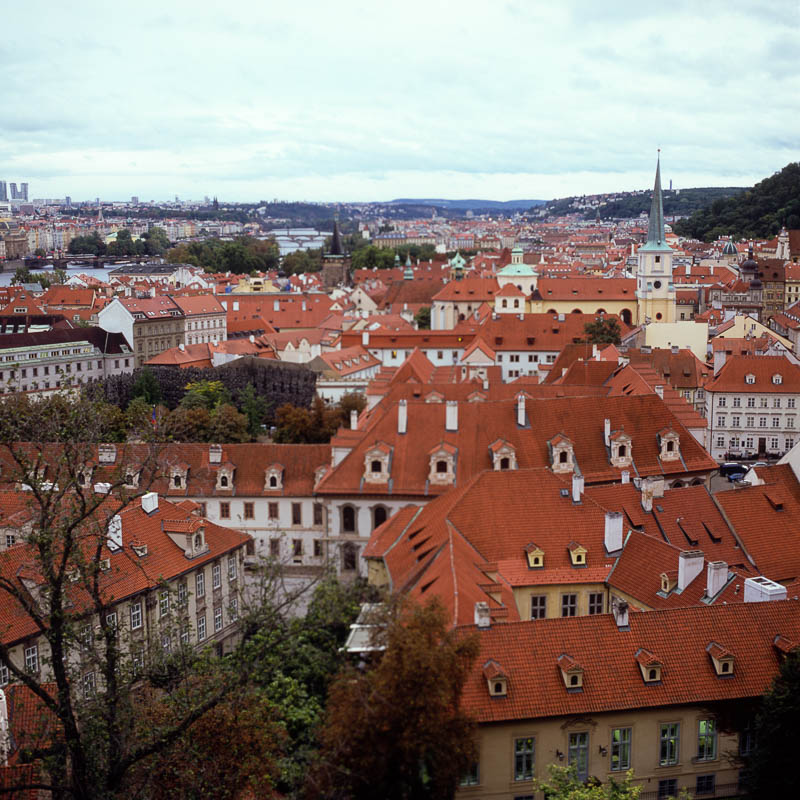 